TERVETULOA TERVEYSMETSÄRETKELLE!Tällä retkellä pääset ryhmän mukana eheytymään, rentoutumaan, tutkimaan luontoa eri aistien avulla sekä pohtimaan omaa luontosuhdetta. 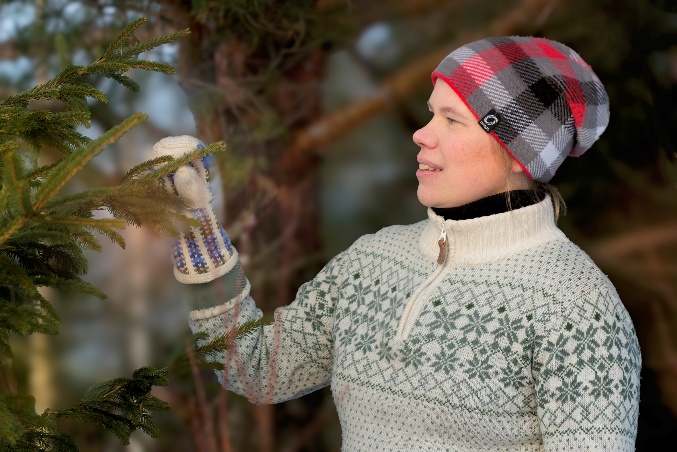 Kenelle: ryhmille 4–20 hlö, työyhteisöille, kaveriporukoille, kuntoutujille ympäri vuoden. Avoimien retkien ajankohdat ilmoitamme nettisivuilla.Kesto: 2-3h tai sopimuksen mukaanPaikka: Ennalta sovittu metsäkohde Sisältö: Retken aikana koemme luonnon tutkittuja hyvinvointivaikutuksia ja teemme luontoyhteysharjoitteita. Kuljemme retkellä rauhalliseen tahtiin välillä pysähdellen. Tämä metsäannos voi auttaa sinua mm. vähentämään stressiä ja alentamaan verenpainetta.Varusteet: Säänmukainen vaatetus, tukevat kengät, reppu, juomapullo ja omat eväät.  Ruokailu: Retkeilijöillä omat eväät tai eväät lisämaksustaKysy tarjous ryhmällesi!Ilmoittautumiset ja lisätiedot ohjaajilta: luontojahyvinvointipalvelut@gmail.comMari Kukkonen, liikunnanohjaaja, terveysmetsäopas 0407603923Auli Vaalama, liikunnanohjaaja 0407015251Vakuutukset:Yrityksellä on vastuuvakuutus. Suositellaan ottamaan henkilökohtainen tapaturmavakuutus.
